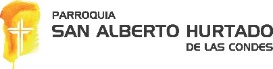 MEMORIA EXPLICATIVA PARROQUIA SAN ALBERTO HURTADOLa Parroquia San Alberto Hurtado es una organización religiosa de la Iglesia Católica sin fines de lucro. Existe como tal desde el 1 de diciembre de 2017. El primer semestre del año 2019 comenzó la construcción del Templo, obra que esperamos poder terminar, en su primera etapa, a fines del 2022. La segunda etapa quedará postergada hasta poder reunir los recursos necesarios para terminar la obra.La Parroquia como tal tiene diferentes áreas de trabajo y servicio a la comunidad orientadas tanto al culto religioso como al desarrollo social de la comunidad parroquial y de otras de menores recursos que necesiten apoyoPara cumplir con estos objetivos la Parroquia se ha organizado en las siguientes pastorales:1.- PASTORAL BAUTISMALQueremos acoger a las familias que quieren incorporar un hijo o una hija a nuestra Iglesia. Nuestra misión es preparar a los papás y padrinos de los niños que se van a bautizar en la parroquia. Como no tenemos templo este Sacramento se celebra en las Capillas de los colegios de nuestro sector.2.- Pastoral de NoviosAcoge a los Novios y los acompaña en la preparación a la celebración del Sacramento Matrimonial. Un grupo de matrimonios del sector parroquial se ha preparado para hacer este acompañamiento.3.- Pastoral FamiliarLa Pastoral Familiar es el nexo de la comunidad con la parroquia, generando acciones evangelizadoras, anhelando ser cada familia, una iglesia doméstica.4.- Pastoral de Liturgia y Celebraciones:Servir y apoyar a la comunidad para vivir las enseñanzas de Cristo en cada celebración litúrgica, en un ambiente alegre, acogedor, comprometido y fraternal.5.- Pastoral de Formación:Construir una Comunidad Apóstolica en Parroquia San Alberto HurtadoFormación de Formadores, Generar las personas que desarrollen tareas pastorales.Para toda la comunidad (Comunidad vinculada)6.- Pastoral SaludLa Pastoral de Salud tiene por fin apoyar espiritualmente al enfermo y al adulto mayor, ayudándoles a aceptar y valorar su situación y acompañarles con la fuerza de la oración y la gracia del sacramento de la comunión.7.- Pastoral de ComunicacionesComunicar y Difundir la Misión y Acción de la PSAH. Ser comunidad que nos ayudamos a buscar la santidad.8.- Pastoral de la VidaPromover la cultura de la vida desde la concepción hasta la muerte natural, fortaleciendo la familia formada a partir de la comunión del hombre y la mujer. Esto, como el lugar donde surge y se custodia la vida de quienes la conforman. Todo ello desde una perspectiva cristiana acorde a las necesidades de la parroquia, la comunidad y por supuesto, siguiendo las inspiraciones del Espíritu Santo.9.- Pastoral SocialEl objetivo de esta pastoral es compartir, acompañar y crecer juntos como comunidad, mediante la oración y diversas actividades, siendo un nexo vivo en la Iglesia y además colaborar en lo material o económico.10.- Pastoral de ConstrucciónRevisar, modificar y mejorar los diversos aspectos de los proyectos que se van presentando en el desarrollo de la obra.Para el desarrollo de todas estas pastorales se realizan distintas actividades que suponen entrega personal y también gastos financieros.Durante el año 2021 y lo que va del presente año hemos llevado a cabo las siguientes actividades:A.- Coro de voces: Formación de grupo coral parroquial. Es dirigido por un profesor de música. Se reúnen una vez a la semana para ensayar y participar en nuestras celebraciones litúrgicasB.- Cursos de Biblia: Orientado a la formación de los feligreses. Es dirigido por un Profesor de Teólogia, se reúnen una vez a la semana.C.- Charlas de formación e Información en temas contingentes, orientadas a toda la comunidad parroquial.D.- Talleres de Oración.E.- Campañas de Apoyo económico para la construcción del TemploF.- Campañas de Apoyo a Parroquia de Cerro Navia y Puente Alto, parroquias hermanas con los que se matiene una relación fraternal  y de acompañamiento en sus actividades:- Donación de alimentos, Ropa de invierno, frazadas, útiles escolares, etc..- Donación de Premios para rifas y Bingos que ellos organizan.- Celebración del Cumpleaños de Jesús ( fiesta navideña)- Cajas de Navidad. Se entregan aproximadamente 500 cajas de navidad, distribuidas entre las parroquias hermanas y una comunidad de Las Cabras con la que estamos comprometidos desde el terremoto del año 2010. G.- Preparación de padres y padrinos para recibir Sacramento Bautismal (hijos)H.- Preparación de Novios para el Matrimonio.I.- Elaboración de documentos para inscripción de los Sacramentos Bautismo, Confirmación, Matrimonio.J.- Compra de suministros para las celebraciones litúrgicas (hostias, vino, oraciones, documentos,etc)